Unit 10 Geography of China River Valley: Map Skills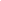 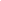 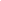 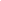 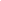 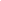 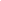 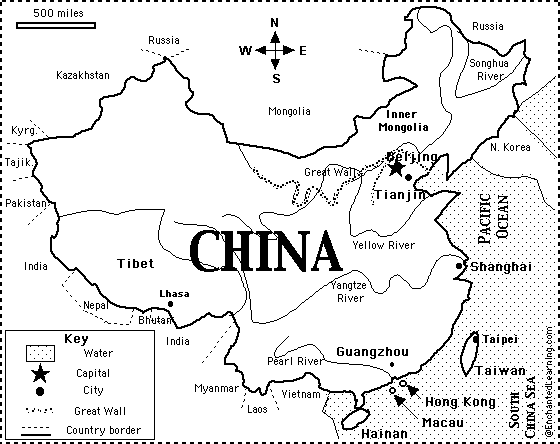 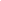 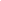 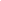 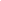 Fold & Glue TabPre-test: _________%    Level [circle]:   N/A [0-79]  or  P/E [80-100]Post-test: _________%    Level [circle]:   N/A [0-79]  or  P/E [80-100]Part #1: Labeling the MapDirections: Use the steps below to color code the map of Ancient China.  Check off the task as you complete each step. Step #1: Fill in the compass on the map below with INTERMEDIATE DIRECTIONS.Step #2:Trace the HUANG HE [YELLOW RIVER] and CHANG JIANG RIVER [YANGTZE] [BLUE]Step #3: Draw a triangle around the GOBI & TAKLIMAKAN DESERT  [YELLOW]Step #4: Circle the name of the THE PLATEAU OF TIBET  [ORANGE]Step #5: Draw triangles on the HIMALAYAN MOUNTAIN RANGE  [BROWN]Step #6: Trace a box around the YELLOW SEA & PACIFIC OCEAN [BLUE]Step #7: Trace the GREAT WALL OF CHINA [RED]Step #8: Color the area on either side of the HUANG HE RIVER [GREEN] to show that the area was fertile from the river’s irrigation of the farmland.Part #2: Physical Features Impact on china Directions: Use the chart to explain how each physical feature made China River Valley a perfect location to develop a civilization. Use the annotations from your map to help you fill in the chartPart #2: Physical Features Impact on china Directions: Use the chart to explain how each physical feature made China River Valley a perfect location to develop a civilization. Use the annotations from your map to help you fill in the chartPart #2: Physical Features Impact on china Directions: Use the chart to explain how each physical feature made China River Valley a perfect location to develop a civilization. Use the annotations from your map to help you fill in the chartPart #2: Physical Features Impact on china Directions: Use the chart to explain how each physical feature made China River Valley a perfect location to develop a civilization. Use the annotations from your map to help you fill in the chartPart #2: Physical Features Impact on china Directions: Use the chart to explain how each physical feature made China River Valley a perfect location to develop a civilization. Use the annotations from your map to help you fill in the chartPart #2: Physical Features Impact on china Directions: Use the chart to explain how each physical feature made China River Valley a perfect location to develop a civilization. Use the annotations from your map to help you fill in the chartPhysical Feature NameIMPACT: POSITIVEIMPACT: NEGATIVEThe Gobi & Taklimakan DesertProtected them from invasion ISOLATION & MADE TRADE DIFFICULT IN NORTHERN CHINAYellow Sea & Pacific OceanThe Huang He/Yellow & Chang Jiang/Yangtze RiverThe Himalayan Mountains Part #3: Isolation and Protection of the China River ValleyPart #3: Isolation and Protection of the China River ValleyDirections: Check off as you complete each step.1st: Read the paragraph and highlight key ideas with your team2nd: discuss what big ideas you should annotate for each paragraph3rd. Use the information to fill in the chart about the impact that physical features have on the development and success of a civilization. Directions: Check off as you complete each step.1st: Read the paragraph and highlight key ideas with your team2nd: discuss what big ideas you should annotate for each paragraph3rd. Use the information to fill in the chart about the impact that physical features have on the development and success of a civilization. ANNOTATIONSDESERTS of China Impact & Impact on the Civilization   Ancient China was bordered by two of the world’s largest deserts: the Gobi Desert to the north and northwest and the Taklamakan Desert to the west. These two deserts were a natural defense helping to protect China from outside invaders, but they also limited Chinese expansion. Rulers could not invade other lands across the desert. This restrained the size of China’s empire. ANNOTATIONSMOUNTAINS of China & Impact on the Civilization  Asia is home to several vast mountain ranges. Several of these mountain ranges surrounded ancient China. These mountains provided them with protection from invaders. This kept the Chinese from expanding their civilization even farther southwest. Just as the Himalayan Mountains kept the Chinese from expanding southward, they also kept the Indus River Valley from expanding into China.What 2 civilizations were  isolated & protected by their physical features?__________________________What physical features ISOLATE & PROTECT  a civilization from  others?________________________What is the impact of being BOTH isolated and protected?  Positive: ____________Negative: ____________